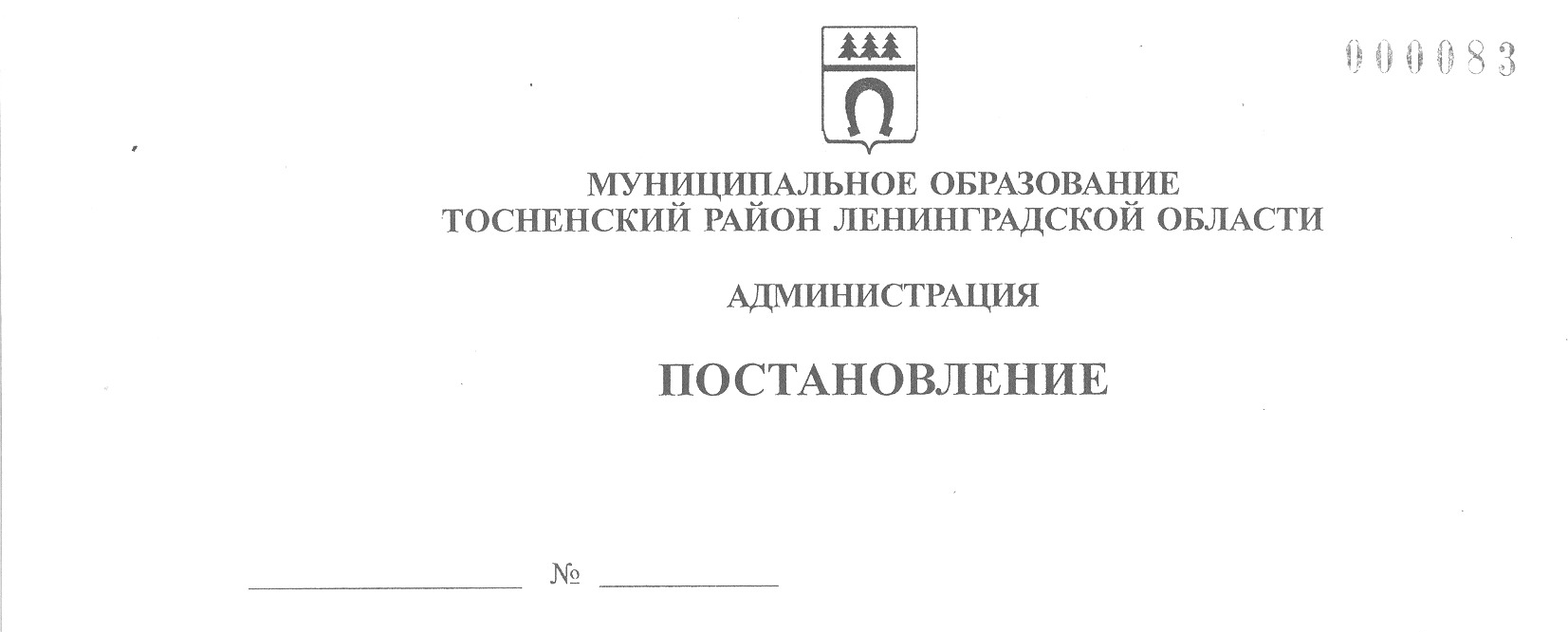 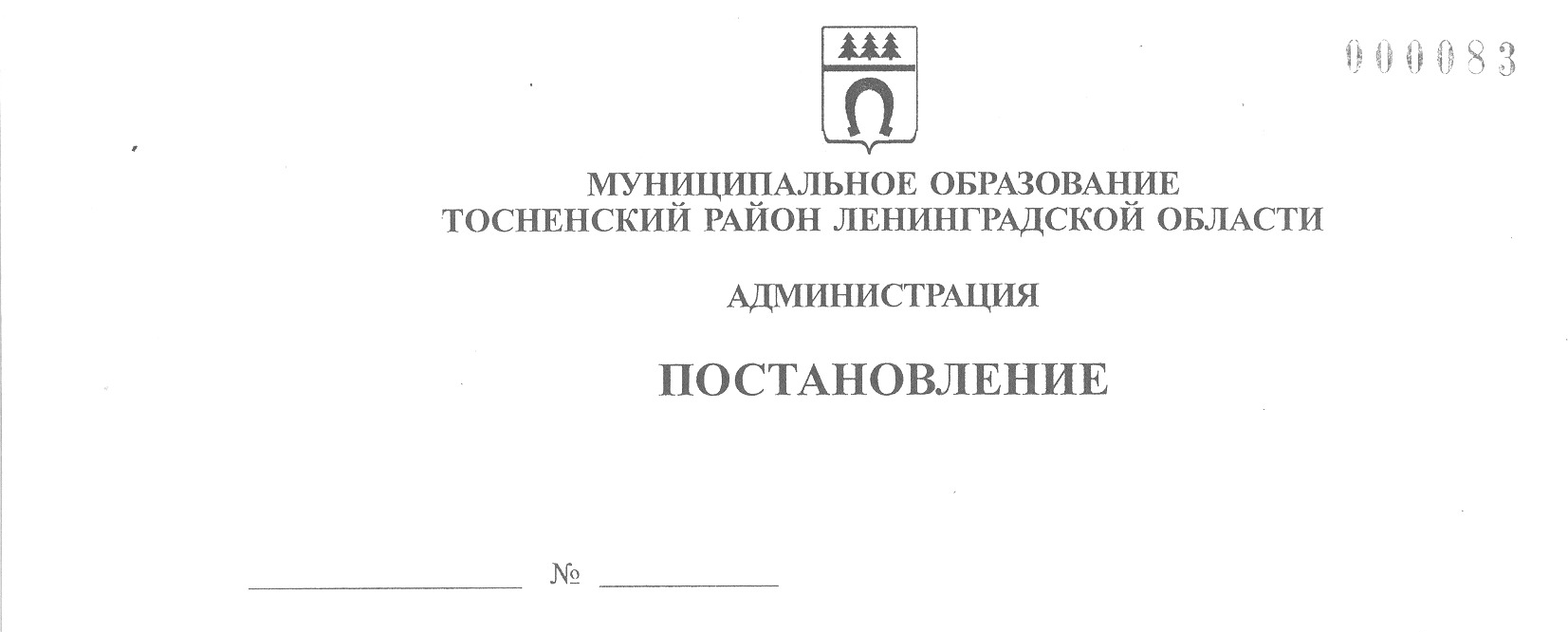    03.07.2023                            2369-паО внесении изменений в административный регламентпо предоставлению администрацией муниципального образованияТосненский район Ленинградской области муниципальной услуги«Выдача акта освидетельствования проведения основных работ по строительству (реконструкции) объекта индивидуального жилищного строительства с привлечением средств материнского (семейного) капитала на территории муниципального образования Тосненский район Ленинградской области», утвержденный постановлением администрации муниципального образования Тосненский район Ленинградской области от 06.07.2022 № 2350-па	В соответствии с Федеральным законом от 06.10.2003 № 131-ФЗ «Об общих принципах организации местного самоуправления в Российской Федерации»,     Федеральным законом от 27.07.2010 № 210-ФЗ «Об организации предоставления государственных и муниципальных услуг», постановлением администрации муниципального образования Тосненский район Ленинградской области от 05.05.2022 № 1569-па «О порядке разработки и утверждения администрацией муниципального образования Тосненский район Ленинградской области административных регламентов предоставления муниципальных услуг» администрация муниципального образования Тосненский район Ленинградской областиПОСТАНОВЛЯЕТ:	1. Внести в административный регламент по предоставлению муниципальной услуги «Выдача акта освидетельствования проведения основных работ по строительству (реконструкции) объекта индивидуального жилищного строительства с привлечением средств материнского (семейного) капитала на территории муниципального образования Тосненский район Ленинградской области», утвержденный постановлением администрации муниципального образования Тосненский район Ленинградской области от 06.07.2022 № 2350-па, следующие изменения:	1.1. Пункт 2.2 изложить в следующей редакции: «2.2. Муниципальную услугу предоставляет администрация муниципального образования Тосненский район   Ленинградской области (далее – администрация), посредством органа, ответственного за предоставление муниципальной услуги.	В предоставлении муниципальной услуги участвует ГБУ ЛО «МФЦ» (далее – МФЦ).	При предоставлении муниципальной услуги уполномоченные органы взаимодействуют с:	- Федеральной службой государственной регистрации, кадастра и картографии;	- Пенсионным фондом Российской Федерации.	Заявление на получение муниципальной услуги с комплектом документов принимается:	1) при личной явке:	- в филиалах, отделах, удаленных рабочих местах МФЦ;	2) без личной явки:	- почтовым отправлением в ОМСУ;	- в электронной форме через личный кабинет Заявителя на ПГУ ЛО/ ЕПГУ.	Заявитель может записаться на прием для подачи заявления о предоставлении услуги следующими способами:	1) посредством ПГУ ЛО/ЕПГУ – в МФЦ;	2) по телефону – в МФЦ.	Для записи Заявитель выбирает любую свободную для приема дату и время в пределах установленного в МФЦ графика приема Заявителей».	1.2. Пункт 2.3.1 изложить в следующей редакции: «2.3.1. Результат предоставления муниципальной услуги представляется в форме документа на бумажном носителе или электронного документа, подписанного электронной подписью           в соответствии с требованиями Федерального закона от 06.04.2011 № 63-ФЗ       «Об электронной подписи» (далее – Федеральный закон № 63-ФЗ).	Результат предоставления муниципальной услуги предоставляется (в соответствии со способом, указанным Заявителем при подаче заявления и документов):	1) при личной явке:	- в филиалах, отделах, удаленных рабочих местах МФЦ;	2) без личной явки:	- почтовым отправлением;	- в электронной форме через личный кабинет Заявителя на ПГУ ЛО/ ЕПГУ».	1.3. Пункт 2.13 изложить в следующей редакции: «2.13. Срок регистрации запроса Заявителя о предоставлении муниципальной услуги составляет:	- при направлении запроса почтовой связью в ОМСУ – в день поступления запроса в ОМСУ;	- при направлении запроса на бумажном носителе из МФЦ в ОМСУ – в день поступления запроса в ОМСУ;	- при направлении запроса в форме электронного документа посредством ЕПГУ или ПГУ ЛО – в день поступления запроса на ЕПГУ или ПГУ ЛО, или на следующий рабочий день (в случае направления документов в нерабочее время, в выходные, праздничные дни)».	2. Комитету строительства и инвестиций администрации муниципального образования Тосненский район Ленинградской области направить в пресс-службу комитета по организационной работе, местному самоуправлению, межнациональным и межконфессиональным отношениям администрации муниципального образования Тосненский район Ленинградской области настоящее постановление для опубликования и обнародования в порядке, установленном Уставом муниципального образования Тосненский муниципальный район Ленинградской области.	3. Пресс-службе комитета по организационной работе, местному самоуправлению, межнациональным и межконфессиональным отношениям администрации муниципального образования Тосненский район Ленинградской области опубликовать и обнародовать настоящее постановление в порядке, установленном Уставом муниципального образования Тосненский муниципальный район Ленинградской области.	4. Контроль за исполнением постановления возложить на заместителя главы администрации муниципального образования Тосненский район Ленинградской области Ануфриева О.А.И. о. главы администрации				          		           И.Ф. ТычинскийОбухова Лариса Сергеевна, 8(81361)200446 гв